Wijziging contactgegevensBedrijf		Adres			Aanvullende inlichtingen over de firmaRSZ-nummer	......................................................................................................................................Ondernemingsnummer	......................................................................................................................................Telefoonnummer		Gsm-nummer		E-mailadres		Sociaal secretariaat/boekhoudkantoor		Ik ben op de hoogte dat ik de originele medische attesten van mijn arbeiders (PC 124) binnen de 5 werkdagen aan Patrokov moet bezorgen om een terugbetaling te bekomen.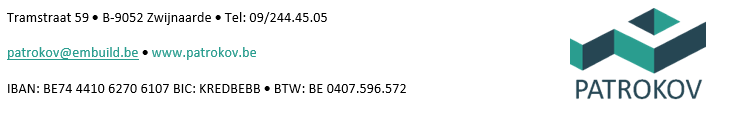 Datum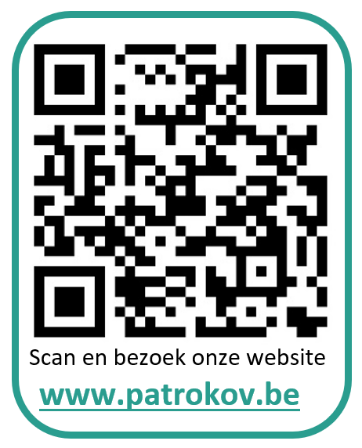 Naam contactpersoon